CHECKLISTE FÜR VISUELLE MARKENIDENTITÄT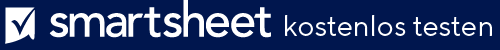 CHECKLISTE FÜR VISUELLE MARKENIDENTITÄTCHECKLISTE FÜR VISUELLE MARKENIDENTITÄTCHECKLISTE FÜR VISUELLE MARKENIDENTITÄTCHECKLISTE FÜR VISUELLE MARKENIDENTITÄTCHECKLISTE FÜR VISUELLE MARKENIDENTITÄTALLGEMEINESALLGEMEINESFARBENFARBENFARBENFARBENSpiegelt Ihre visuelle Identität Ihre Markenpersönlichkeit wider?Berücksichtigt Ihre Farbpalette die Marketingpsychologie?Berücksichtigt Ihre Farbpalette die Marketingpsychologie?Berücksichtigt Ihre Farbpalette die Marketingpsychologie?Sind Ihre Markenbilder auf Ihre Zielgruppe ausgerichtet?Haben Sie eine Strategie, wie Sie Farben auf Ihrer Website verwenden können?Haben Sie eine Strategie, wie Sie Farben auf Ihrer Website verwenden können?Haben Sie eine Strategie, wie Sie Farben auf Ihrer Website verwenden können?Vermitteln Ihre Bilder eine zusammenhängende Geschichte?Ist Ihr Farbschema über alle Marketing-materialien und -kanäle hinweg konsistent?Ist Ihr Farbschema über alle Marketing-materialien und -kanäle hinweg konsistent?Ist Ihr Farbschema über alle Marketing-materialien und -kanäle hinweg konsistent?LOGOLOGOTYPOGRAFIETYPOGRAFIETYPOGRAFIETYPOGRAFIEIst Ihr Logo einzigartig und leicht erkennbar?Funktionieren Ihre typografischen Entscheidungen mit Ihrem Logo und spiegeln das Gefühl Ihrer Marke wider?Funktionieren Ihre typografischen Entscheidungen mit Ihrem Logo und spiegeln das Gefühl Ihrer Marke wider?Funktionieren Ihre typografischen Entscheidungen mit Ihrem Logo und spiegeln das Gefühl Ihrer Marke wider?Funktioniert Ihr Logo auch bei kleinen Größen?Haben Sie Ihre Auswahl auf 2-3 Schriften begrenzt?Haben Sie Ihre Auswahl auf 2-3 Schriften begrenzt?Haben Sie Ihre Auswahl auf 2-3 Schriften begrenzt?Ist das Logo für die Online- und Drucknutzung effektiv?Sind Ihre Schriftarten sowohl im Druck als auch auf dem Bildschirm lesbar?Sind Ihre Schriftarten sowohl im Druck als auch auf dem Bildschirm lesbar?Sind Ihre Schriftarten sowohl im Druck als auch auf dem Bildschirm lesbar?IKONOGRAFIEIKONOGRAFIEORGANISATIONORGANISATIONORGANISATIONORGANISATIONSind Ihre Symbole klar, auch bei kleinen Größen?Haben Sie eine Hierarchie für die Verwendung visueller Elemente auf Ihrer Website?Haben Sie eine Hierarchie für die Verwendung visueller Elemente auf Ihrer Website?Haben Sie eine Hierarchie für die Verwendung visueller Elemente auf Ihrer Website?Sind Symbole relevant und werden sie sparsam verwendet?Leiten Ihre visuellen Inhalte die Betrachter intuitiv an?Leiten Ihre visuellen Inhalte die Betrachter intuitiv an?Leiten Ihre visuellen Inhalte die Betrachter intuitiv an?ILLUSTRATIONILLUSTRATIONSONSTIGESSONSTIGESSONSTIGESSONSTIGESSind Illustrationen einfach?Halten sie sich an einen einheitlichen Stil?HAFTUNGSAUSSCHLUSSAlle von Smartsheet auf der Website aufgeführten Artikel, Vorlagen oder Informationen dienen lediglich als Referenz. Wir versuchen, die Informationen stets zu aktualisieren und zu korrigieren. Wir geben jedoch, weder ausdrücklich noch stillschweigend, keine Zusicherungen oder Garantien jeglicher Art über die Vollständigkeit, Genauigkeit, Zuverlässigkeit, Eignung oder Verfügbarkeit in Bezug auf die Website oder die auf der Website enthaltenen Informationen, Artikel, Vorlagen oder zugehörigen Grafiken. Jegliches Vertrauen, das Sie in solche Informationen setzen, ist aus eigener Verantwortung.